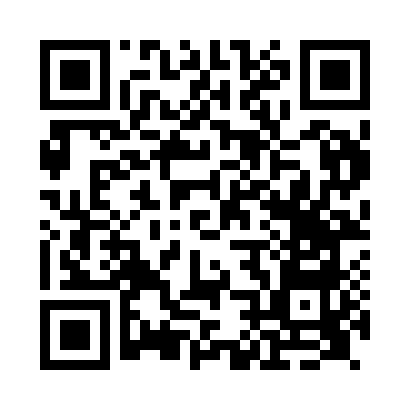 Prayer times for Torpoint, Cornwall, UKSat 1 Jun 2024 - Sun 30 Jun 2024High Latitude Method: Angle Based RulePrayer Calculation Method: Islamic Society of North AmericaAsar Calculation Method: HanafiPrayer times provided by https://www.salahtimes.comDateDayFajrSunriseDhuhrAsrMaghribIsha1Sat3:135:111:156:459:1911:172Sun3:125:101:156:469:2011:183Mon3:125:091:156:469:2111:184Tue3:125:091:156:479:2211:195Wed3:125:081:156:479:2311:196Thu3:125:081:166:489:2411:207Fri3:125:071:166:489:2511:208Sat3:115:071:166:499:2611:219Sun3:115:061:166:499:2611:2110Mon3:115:061:166:509:2711:2211Tue3:115:061:176:509:2811:2212Wed3:115:061:176:519:2811:2313Thu3:115:051:176:519:2911:2314Fri3:115:051:176:529:2911:2315Sat3:115:051:176:529:3011:2416Sun3:115:051:186:529:3011:2417Mon3:125:051:186:539:3111:2418Tue3:125:051:186:539:3111:2519Wed3:125:051:186:539:3111:2520Thu3:125:051:196:539:3211:2521Fri3:125:061:196:549:3211:2522Sat3:125:061:196:549:3211:2523Sun3:135:061:196:549:3211:2624Mon3:135:071:196:549:3211:2625Tue3:135:071:206:549:3211:2626Wed3:145:071:206:549:3211:2627Thu3:145:081:206:549:3211:2628Fri3:145:081:206:549:3211:2629Sat3:155:091:206:549:3211:2630Sun3:155:101:216:549:3111:26